Autorização Para Atividade ExternaNURAP – CENTRO / 3ª FEIRATODOSDia: 14/11/2017Evento – Exposição: “Levantes” - CURADORIA DE GEORGES DIDI-HUBERMAN HORÁRIO concentração:  10h00previsão de visita:  01H30 Eu, ______________________________________________________________  portador do RG _________________________________________________ _____ responsável legal do jovem ___________________________________________, portador do RG  ____________    __,  autorizo  o  mesmo  a   participar  da  atividade  externa  e complementar dirigida  pelos monitores da instituição.Assinatura responsável:__________________________________________________.A exposição será monitorada pelos monitores do NURAP e iniciará às 10h30.USE ROUPAS ADEQUADAS – PARA NÃO TER PROBLEMAS, EVITE VESTIDOS, SAIAS, BLUSINHAS DE ALCINHA, REGATAS, SANDÁLIAS, RASTEIRINHAS, SHORTS, CAMISAS DE TIME (FUTEBOL NACIONAL, INTERNACIONAL, BASQUETE E OUTROS ESPORTES), CAMISA DE ESCOLA DE SAMBA OU BANDAS DE MÚSICA. DURANTE A ATIVIDADE É PROIBIDO O USO DE BONÉS, TOUCAS, GORROS E CHAPÉUS. As mesmas normas de convivência da Simultaneidade serão cobradas durante a atividade.  NÃO SERÁ PERMITIDO ENTRAR APÓS O INÍCIO.ENDEREÇO: SESC PINHEIROS - R. Pais Leme, 195 - Pinheiros, São Paulo - SP, 05424-150(4 minutos do Metrô Faria Lima (linha amarela) e 5 minutos da estação Pinheiros (linha amarela e CPTM)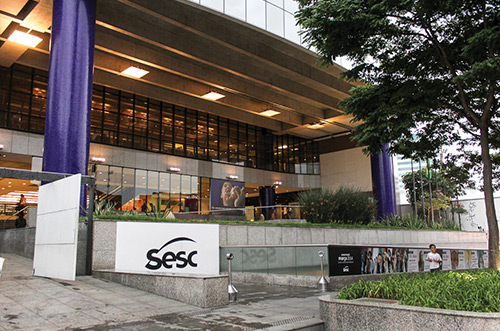 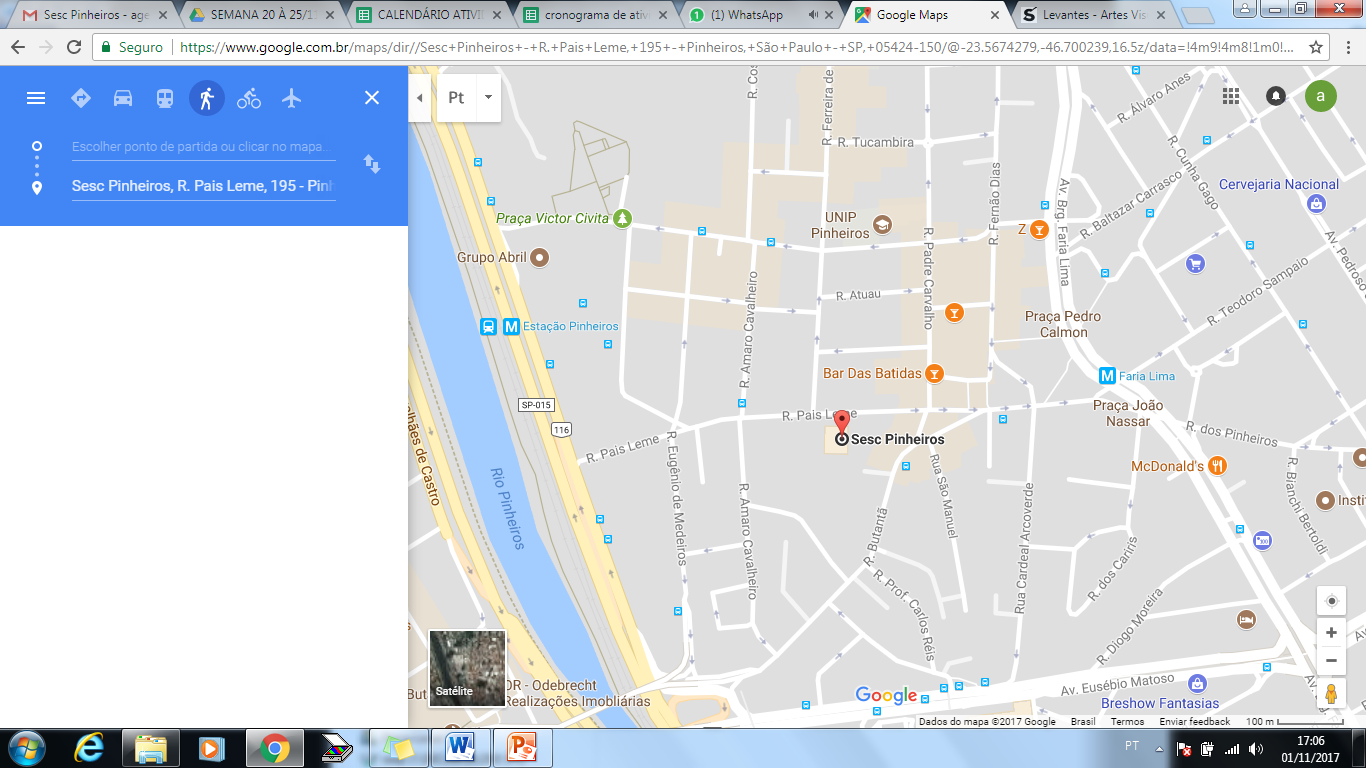 